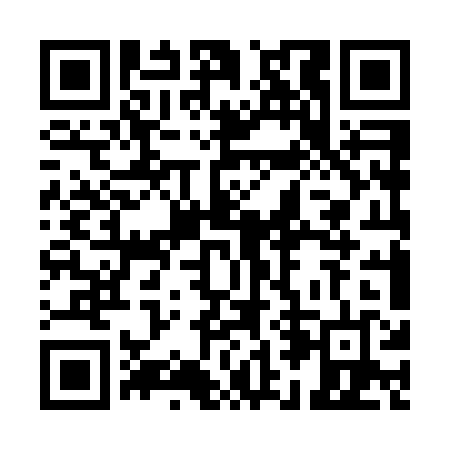 Prayer times for Suzanne River, Ontario, CanadaMon 1 Jul 2024 - Wed 31 Jul 2024High Latitude Method: Angle Based RulePrayer Calculation Method: Islamic Society of North AmericaAsar Calculation Method: HanafiPrayer times provided by https://www.salahtimes.comDateDayFajrSunriseDhuhrAsrMaghribIsha1Mon3:095:051:136:459:2011:162Tue3:095:051:136:459:2011:163Wed3:095:061:136:459:2011:164Thu3:105:071:136:459:1911:165Fri3:105:081:136:449:1911:166Sat3:115:081:136:449:1811:167Sun3:115:091:146:449:1811:168Mon3:125:101:146:449:1711:159Tue3:125:111:146:439:1611:1510Wed3:135:121:146:439:1611:1511Thu3:145:131:146:439:1511:1412Fri3:145:141:146:429:1411:1413Sat3:155:151:146:429:1311:1414Sun3:155:161:156:429:1211:1315Mon3:165:171:156:419:1111:1316Tue3:175:191:156:419:1011:1217Wed3:175:201:156:409:0911:1218Thu3:185:211:156:409:0811:1119Fri3:185:221:156:399:0711:1120Sat3:195:231:156:389:0611:1021Sun3:205:251:156:389:0511:1022Mon3:205:261:156:379:0411:0923Tue3:215:271:156:369:0211:0924Wed3:225:281:156:369:0111:0725Thu3:245:301:156:359:0011:0526Fri3:265:311:156:348:5911:0327Sat3:295:321:156:338:5711:0028Sun3:315:341:156:328:5610:5829Mon3:345:351:156:328:5410:5530Tue3:365:361:156:318:5310:5331Wed3:395:381:156:308:5110:50